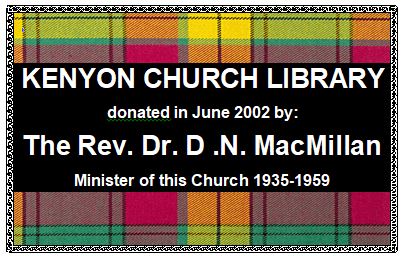 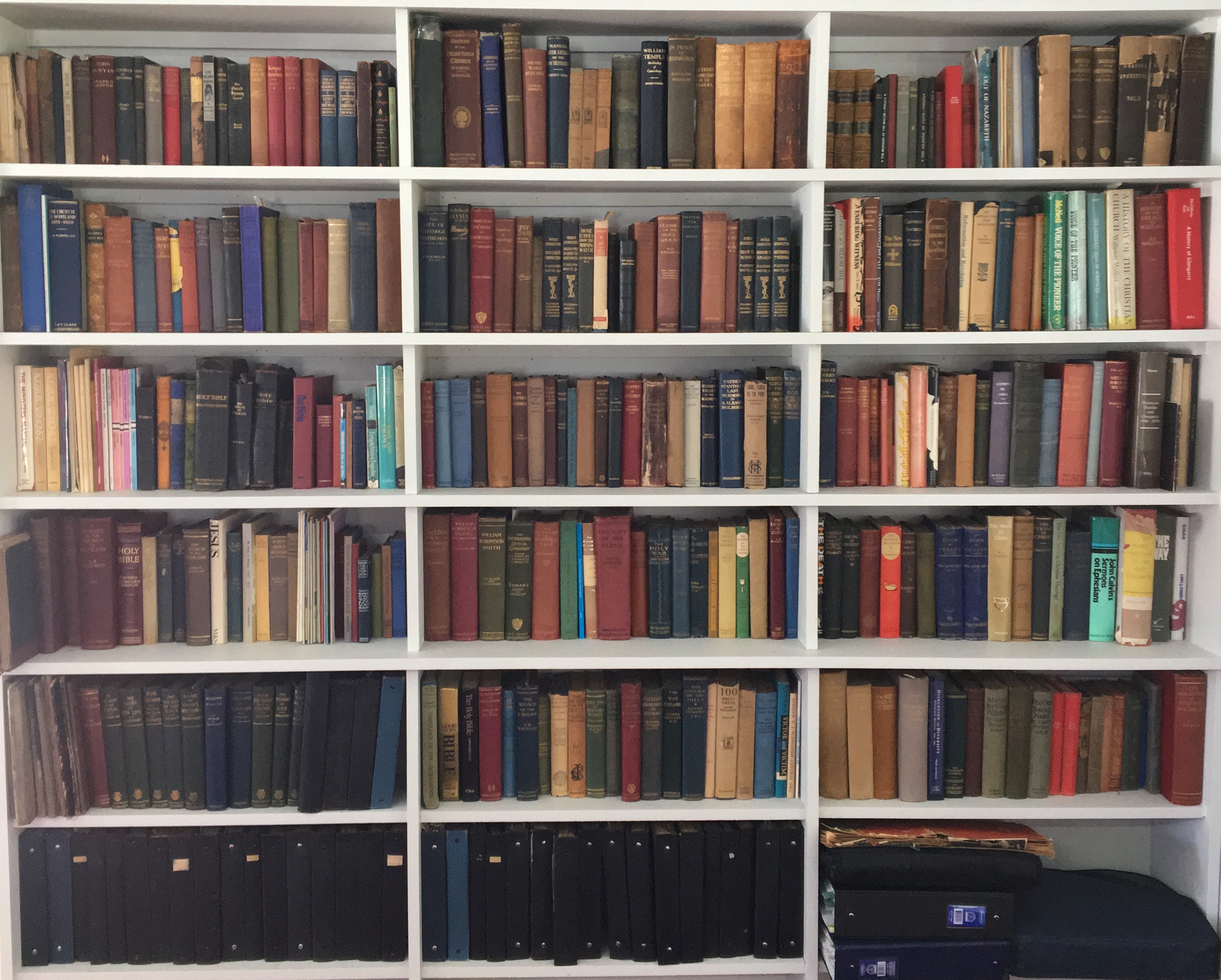 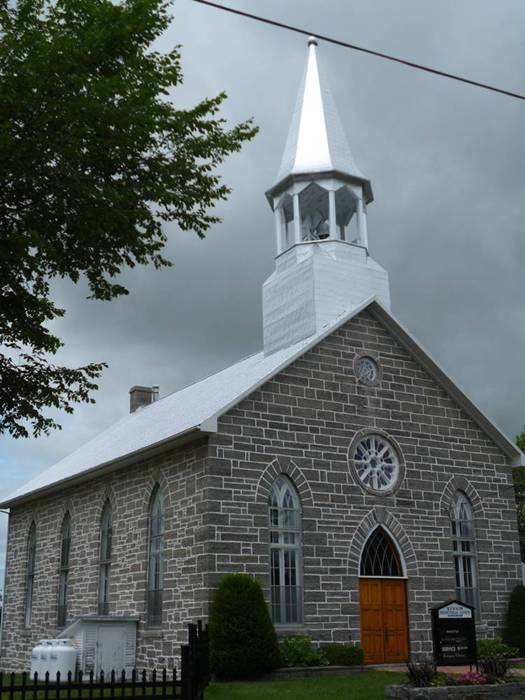 From your Interim Moderator…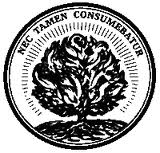 This past year has been eventful for our Pastoral Charge overall, as well as for Kenyon Church. Before going further, I want to offer my deep appreciation to you for the warm welcome that you’ve extended, and for the support that you’ve given to me as your Interim-Moderator. Looking back over 2018, there is much for which we can be thankful to God. Over the course of the year, we had three Baptism services, and through these services welcomed four infants into Christ’s Church. Our fund-raising activities were well-attended and very successful, and could not have been done without the efforts of many people - both in front of and behind the scenes. With this in mind, I want to thank the Session members for their support. Their leadership in the life and work of Kenyon Church has been invaluable. Of course, we are thankful to God for the many people who have been involved in the activities: the Board of Managers; the Women’s Association; the Sunday School; and the Cemetery Board. Thank you also to Kim Little for her music leadership. We were saddened and feel the loss at the death of Eileen Campbell last year. For many years, Eileen expressed her ministry through the music leadership within our congregation. We are grateful to God for her gifts in music, and in many other areas.Going forward into 2019 and beyond, we will be beginning the process of discerning the future ministry here in Kenyon Church and in our Pastoral Charge. This will involve determining what type of ministry is needed for our Pastoral Charge, as well as the vision and needs of each of our congregations. This represents a major and significant step in the life and mission and work of Kenyon Church, and for our Pastoral Charge. Your prayers and participation are coveted for this next part of Kenyon’s journey in faith. As we begin the process for future ministry, let us remember that God is faithful to us in all times and all seasons. Thanks be to GodRev. Jim FerrierInterim Moderator           Committees and General Notices for 2019Minutes of the 2017 Annual Meeting held March 4, 2018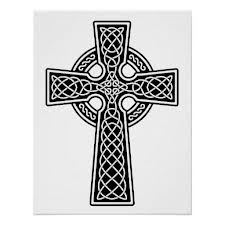 The annual congregational meeting of Kenyon Presbyterian Church was held on Sunday March 4, 2018, following morning worship and a delicious potluck luncheon.James Prevost on behalf of the Board of Managers announced that the Kenyon Women’s Association was celebrating 90 years being active from 1928-2018. The role of these ladies has been to raise money for various church projects. This money was raised in many ways; church suppers, breakfasts, and bazaars. Eileen Campbell talked about the money apron that was passed from home to home, how a pocket was made in the apron and money inserted. A delicious cake was served to acknowledge this occasion.Reverend Jim Ferrier, interim moderator, called the meeting to order, welcomed 14 members and adherents.  The meeting was with constituted with prayer.Election of Secretary: Moved by Audrey MacQueen and seconded by Doris MacIntosh that Gwen Arkinstall acts as Secretary for the meeting. No other nominations forthcoming, Gwen accepted.Motion to receive the Minutes for 2017 was moved by Martha MacLean, seconded by Elizabeth Stewart. All in favour. Carried.Motion to adopt the Minutes as printed was moved by Laurie Arkinstall and seconded by James Prevost. All in Favour. Carried.Motion to receive all written Annual Reports for 2017 for review was moved by Doris MacIntosh and seconded by Martha MacLean. Carried.  Reports were grouped for discussion.Kirk Session, Board of Managers, Women’s Association and Cemetery ReportsDiscussion followed with one correction in Cemetery Report:Mrs. John Ross Matheson – Date of Burial should read September 22, 2017.Reports reviewed and accepted. Carried.Maxville Manor, Sunday School, Women’s Missionary Society and Cradle Roll ReportsDiscussion followed with one correction to the Women’s Missionary Society Report.  Martha MacLean’s name was missed as she also received a WMS Life Membership certificate.Reports reviewed and accepted. Carried.Financial ReportsLaurie Arkinstall made a motion to receive the financial reports and seconded by Doris MacIntosh. Carried.Women’s Missionary Society and Women’s Association ReportsThe WMS disbanded in 2017 and had a closing balance of $0.Reports were accepted as distributed. Carried.General AccountLaurie Arkinstall made the motion to receive this report and seconded by Margaret MacLeod.Laurie Arkinstall, Treasurer, reviewed this report.Motion was made by Gwen Arkinstall to give $4000 in 2018 to Presbyterian Sharing and seconded by Bobbi Jo MacLeod.There was one correction on the Church Balance Sheet- Opening Bank Balance Date should read January 1, 2017.Report was accepted as presented. Carried.Church Investments and Trustee reportsLaurie Arkinstall reviewed the Investments financial and written Trustee reports.Reports were accepted as presented. Carried.Cemetery Financial and Written ReportLaurie Arkinstall reviewed the financial report.Reports were accepted as presented. Carried.Memorial DonationsDonations Reports were received and accepted. Carried.Committees and General NoticesDiscussion followed regarding the term of office for Board of Trustees and Cemetery Committee members. Documents had been updated showing a 3 year term and this will be shown beside the member’s name in future reports.The Nominating Committee Report was received and accepted. Carried.Elizabeth Stewart suggested that the Hall Rental contact be reviewed each year by the Nominating Committee. Elizabeth is the present contact and will continue for 2018.Gordon Bracken made the motion that this be done and seconded by Donald MacLean. Carried.New BusinessJames Prevost reported that he had 80 church reports printed and 73 have been distributed.Board of Managers have asked for clarification on serving alcohol in the Church Hall when rented for private functions. Currently there is no alcohol permitted with church related functions. Discussion followed and the question of alcohol during private Hall rentals will be researched with the Liquor Control Board and the Presbyterian Church.Laurie received a thank you letter from Reverend Julia Apps Douglas and this was read aloud by Elizabeth Stewart. Julia thanked everyone for their support during her 10 year ministry with us, the farewell gathering, and gifts received on December 17, 2017. This letter will be placed on our church bulletin board and James Prevost will contact Reverend Julia for permission to have this posted on our website.The Board of Managers and Cemetery Board held a joint meeting on February 4, 2018. They have updated the role of the caretaker responsibilities. They are also looking for someone to assist Margaret MacLeod with the cemetery bookkeeping responsibilities.Reverend Jim Ferrier asked that we keep him updated on the upcoming events.The Ham Supper will be held on Saturday May 26th and the Church Social will be held on Tuesday July 3, 2018.Reverend Jim Ferrier spoke about an upcoming joint communion with St. Columba. Discussion followed and it was decided not at this time.Laurie Arkinstall asked that when church is cancelled does the pulpit supply get paid. Reverend Jim will contact Donna McIlveen and will get back to Laurie.Reverend Jim Ferrier thanked everyone for their guidance and an excellent lunch.Betty Bracken thanked Reverend Jim Ferrier, Laurie Arkinstall, Margaret MacLeod, James Prevost and all who have helped in any way over the past year.Laurie Arkinstall adjourned the meeting.Reverend Jim Ferrier closed with prayer.Kirk Session Report 2018This year 2018 has been one of many changes and challenges as we have proceeded ahead to do God’s work. We have been fortunate to have the spiritual leadership, guidance and support of Rev Jim Ferrier as he became our Interim Moderator. We pray that Rev Julia Apps Douglas continues to have energy and resources to deal with her illness as she manages symptoms and treatment, with support of family and friends. She is now on a PCC long term disability program. We have also had a change in leadership with Dona Addison retiring as our very capable Clerk of Session. I have had “big shoes” to fill but she has been a good source of support. We were pleased to have 3 new elders join our ranks-Gwen Arkinstall, Wendy MacLeod and James Prevost – making a total of 7 active Session members. They have hit the ground running as we have had a very busy year. We have held a joint session meeting with St Columba and held 4 meetings of our own, plus a short one after the joint meeting. Weekly, Rev Jim has provided us with very capable pulpit supply ministers and lay preachers that have been enjoyed by all.  Our weekly attendance numbers of 20-25 have been maintained throughout the year with larger numbers at most of our special services. Our special services included the Pioneer Cemetery, Memorial, Old Tyme , Remembrance Day, St Andrew’s, Mission Sunday and the Children’s Christmas Eve service. A WMS Appreciation Sunday was held on April 29th as we honoured our faithful WMS members who have represented our congregation for 141 years from 1876-2017.We are blessed to have so much musical talent in our area and community. Our musical leaders during this year have been Kim Little, Rosemary Chatterson and Ashley MacLeod McRae for our services. Their capable hands and voices have taken over when we have felt the loss of our much loved organist and music leader Eileen Campbell, who passed away this year. Our stalwart choir members continue to lead us in the hymn singing. The bag-piping skills of Allan Walker and Lynn MacGillivary have been much appreciated as well as the violin/fiddle playing of Ashley MacLeod McRae, Brenna Villeneuve and Cadence MacIntosh and the vocal skills of Kim, Rosemary, Paul Villeneuve and the McRae duo of Kenzie and Shelby. Paul and Brenna have also shared their musical talents with our Seaway/ Glengarry Presbytery when they performed at not only the 2017 Presbytery wide service in Lancaster but also at the 2018 service in Moose Creek. We are very appreciative of the conscientious and hard work of our Board of Managers, our Cemetery Caretaker and Cemetery board for their dedicated maintenance of our beautiful church and grounds. We would like to express our gratitude to Margaret MacLeod for her vast knowledge and skills with regard to our cemetery management and the processes and information gathering that she has so faithfully performed for years, with Donald MacLean by her side. We wish them the best on their retirements.We are thankful for the decorative skills of those members like Betty Bracken, Jean MacLeod and Doris MacIntosh who have continued to keep our church looking wonderful through the changing seasons, inside and outside. Special thanks to Doris MacIntosh who kept our Pioneer Cemetery trimmed and neat.We thank the Trustees Investment Committee for conscientiously looking after our investments. We are very grateful to Laurie Arkinstall for faithfully maintaining the financial affairs of our church, these past years. We wish her and her family well as she journeys ahead to meet and deal with future challenges. We welcome Evan McIntosh into the new treasurer role and know that he will receive the needed cooperation and support.We ask for the blessings of God as we move forward into 2019.Respectfully submittedHeather McIntosh, Clerk of Session	MembershipBaptismsIn MemoriamThen their eyes were opened and they recognized him, and he disappeared from their sight.Luke: 24:24.  Though we grieve, we have hope in JesusIn the beginning was the Word, and the Word was with God, and the Word was God. He was with God in the beginning. The Word became flesh and made his dwelling among us. We have seen his glory, the glory of the One and Only, who came from the Father, full of grace and truth. — John 1:1-2 and 14Board of Manager’s Report 2018The Board of Managers held 8 regular meetings in 2018.  There were 2 special meetings called.    Thank you to outgoing BOM member Doris MacIntosh.    In March, Jean MacLeod began her 3-year terms of service on the board.  Jean-Guy Goudreau and James Prevost were both re-instated for new 3-year terms.   Betty Bracken volunteered to be the BOM secretary.  The Board of Managers helped to organize the July social with leadership from Ashley and Chad McRae and with volunteer assistance from many in the congregation.   A special spring worship service recognized 141 years that the Women’s Missionary Society organization has served the community.   The 90th anniversary of the Women’s Association was also marked by the congregation with a celebration. The Church and the Cemetery received generous donations from Marjorie Kelly made in memory of her grandparents and their families who attended Kenyon worship.  Marjorie has requested that the Church donation of $75,000 be utilized for the repair and/or replacement of the Church windowsThere were meetings and workshops held with the Cemetery Committee to update the job description for the Cemetery Supervisor and to provide insight to the Board and the Committee on the tasks and duties required to manage the Church cemetery for maintenance, burials and tombstone repairs.   A training session on how burials are arranged and carried out was held for the Board of Managers and the Cemetery Committee.  This provided the board and the committee with a greater understanding and appreciation of this important work. The second level of the Church sanctuary was cleaned and de-cluttered by Jean MacLeod and Betty Bracken. The cupboards and closets both upstairs and in the Choir and Minister rooms were also cleaned and de-cluttered.   Two prints were re-framed and re-hung and 2 old photographs of the General Assembly were re-framed and hung in the Church.   This space is now usable by the congregation as a library/meeting area.   Thanks to Betty and Jean for your efforts. Kenyon Church is privileged to have Dr. Rev MacMillan’s collection of books and sermons.   Special thanks to Wendy MacLeod for organizing and re-cataloguing this unique collection.   There is now a framed sign that identifies the room as the Rev Dr. MacMillan Library. The congregation can now reference or read these books if they wish.  The front cover photo of this annual report shows one of the two bookcases and the sign that names the library in Dr. MacMillan’s honour. There was a major capital project budgeted for 2018.   The walkway improvement project was completed by Scherer Landscaping in the fall of 2018:Interlocking bricks were raised at the church front doors to be flush with the bottom of the doorWalkway was moved 4 feet north to avoid church roof ice from hindering access and for safety Meeting area around the Church was levelled with stepping stonesChipped patio at the Hall entrance was overlaid with interlocking stone flush to the hall doorPatio steps at the hall have been re-done and properly elevated to make them usable and saferWe now have Church and Hall entrances that are more easily accessible by physically challenged individuals and church/hall attendees.The Board recognized Doris MacIntosh for her work on the garden at the Church sign and for maintaining the Pioneer Cemetery site on Skye Road. There was another significant project undertaken to improve the water system in the hall.   Rolland Plumbing installed a new water softener, an Iron/Sulfur Filter and a UV water treatment system.   This resulted in the removal of the sulfur smell, the removal of the hardness and iron in the water and longer lifespan for the hot water tank.  Thanks to Evan McIntosh for arranging this work.A hard red maple tree has been planted on the church grounds by the Home Children organization to honour the many home children that were brought to this area in the 1800’s and 1900’s.   The tree is located on the north east side of the creek between the culvert and the storage shed.  The Home Children organization will be returning in the spring of 2019 to dedicate the tree and will install a flat ground level plaque in front of the tree to identify it. A few other maintenance tasks completed included:Successful congregational spring cleanup day.  Thanks to all who participated.Water samples were taken quarterly for testing.   Thanks to Heather MacIntosh for taking them into Ottawa.Church attic and window exteriors were sprayed for bugs and wasps in the fallCemetery maintenance tools were purchasedBoth Church and Hall pianos were tunedThe board thanks Jean MacLeod for organizing the collection bearers and counters each year.The Board was pleased to accept Evan McIntosh’s offer to take on the Treasurer position.  The board thanks Laurie Arkinstall for 6 years of dedicated service as the Church Treasurer.   The board is pleased that Audrey MacQueen has offered to take on the duties of the Cemetery Supervisor with assistance from Myrna Ladouceur and Wendy MacLeod as 1st and 2nd alternate contacts.  Audrey and her team will receive guidance from Margaret MacLeod and will have the full support of the cemetery committee and the Board of Managers.   The board expresses its gratitude to Margaret MacLeod for the dedicated service she has provided as Cemetery Supervisor.A plaque was presented to Donald MacLean December 23rd recognizing him for his years of service with the Church cemetery and for the assistance provided to Margaret MacLeod with cemetery burials and maintenance. Thanks to our Board of Managers, who continue to donate their time, talents and resources towards keeping the Church, the hall and the surrounding grounds a beautiful and intricate part of this community.Respectfully submitted by,James Prevost, ChairpersonBetty Bracken, SecretaryKenyon Women’s Association Report 2018The Kenyon Women’s Association met in the Church Hall for six regular meetings and one special meeting.  We catered lunches for the following:Congregational Meeting on March 4thHam Supper on May 26thPioneer Service on June 3rdMemorial Sunday on September 2ndAnniversary Sunday on October 21stThree FuneralsDonations:Two thousand dollars was presented to the Kenyon Church General FundTwo hundred dollars was presented to the Kenyon Sunday SchoolThe following tasks and decisions were completed in 2018:Our share of Hall insurance was paid.Christmas gifts were purchased and delivered.The Conveners list was brought up to date.The format of our meetings will remain as is.Received notice from the Eastern Ontario Health Unit that at least one person trained in food safety must be present at any serving of food.  This went into effect January 1st, 2019.Coffee hours on the first Sundays of the month will be discontinued for the coming year.Price for catering for funerals will be $300.00 as of January 1st, 2019.Hall Rental: December 25, 2018 and March 2, 2019.We wish to extend our sincere thanks to all members and friends who have supported us in our endeavours during the year with special thanks to the catering committee; Jean MacLeod, Betty Bracken, the decorating committee, and those responsible for the flower beds.Respectfully submitted,Catherine Gauthier, SecretaryCare of Flower Beds:  Gwen Arkinstall, Doris MacIntosh, Wendy MacLeodDecorating Committee:  Doris MacIntosh, Jean MacLeod, Betty BrackenMaxville Manor Report 2018The Board of Directors of the Maxville Manor met 7 times during 2018.  Ivan Coleman continues as Chairman assisted by Gord White as Vice-Chairman.In the spring, a new van was purchased to be used in the Outreach Department.The re-development project is slowly moving forward.  The current license for 46 beds is set to expire in 2025 so the re-development must proceed or we will lose those beds.  The plan is to renovate the Manor into 4 units of up to 32 residents each for a total of 128 beds which is 6 more than we currently have.The conversion of the Medical Centre to apartments has been completed and all 4 apartments are rented.On October 27th, the Manor celebrated its 50th anniversary at a Gala dinner and silent auction at the Metcalfe Centre that was very well attended.  It was a very successful evening despite the hydro outage and included a video of the history of the Manor, events held throughout the years and the residents who have called the Manor home over the past 50 years.Respectfully submitted,Linda FraserSunday School Report 2018We have 10 children on the Sunday school roll with Ashley MacLeod-McRae, Heather McIntosh and Bobbi Jo MacLeod as teachers. Bobbi Jo MacLeod prepares the lesson framework.The Sunday school, with the help from the congregation, filled 25 boxes for the Christmas Child Project.  We also filled boxes of food for White Gift Sunday which were donated to the St. Vincent de Paul Society in Alexandria.  We thank all those who generously donated.We are proud of our Kenyon Youth Choir who is under the leadership of Ashely MacLeod- McRae and Bobbi Jo MacLeod. The choir participated in various church services throughout the year and also at our summer social.Our Christmas Eve Service was held on the evening of December 24th. This year the service was organized by Ashley MacLeod-McRae and Bobbi Jo MacLeod.  It was a caroling service, Rev. Jim Ferrier was our Minister and members of the congregation took part throughout the service.  The children from the Sunday School performed a variety of musical selections, recited recitations and participated in the Youth Choir. After the service, the Children received a Christmas gift from the Sunday School.Thank you to Rev. Jim Ferrier for his leadership and support. Also thank you to all the supply ministers for their “children`s time” stories.The Sunday School has booked the Schwabe Puppeteers, to perform during a church service in April 2019.  We are looking forward to a Special Easter Service with Karen and Les Schwabe and their puppets performing their musical “Jesus Lives”.We gratefully acknowledge the assistance of all parents and friends for their help and support.Respectfully submittedBobbi Jo MacLeod 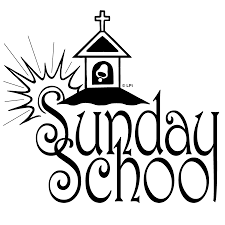 Cemetery Committee Report 2018The cemetery board would like to extend special thanks to Scott Hay and his crew for excellent job on the grass cutting and trimming in the cemetery, in the parking lot and around the Church.The committee had 2 clean up bees - one in the spring and the other one in the fall.  Thank you to everyone who came out to help.During the summer, there was a wind storm that damaged a few trees in the laneway down to the cemetery.  Again, we are very thankful to the people who pitched in and got everything cleaned up.  We were very fortunate that none of the tombstones were damaged.There were 4 tombstones placed this year.There were 12 care & maintenance fees paid this year.  There were a few families that wanted to be buried in the same lot and have their own tombstone.  This required that the existing tombstone be moved from the centre to one side of the lot.From 2016 to 2018 there have been 50 tombstones fixed or straightened.  We are very grateful to the families that helped with the financial cost of getting this done.  The cemetery board also paid to have some work done because there are no more family members to help with this.  Some families have had their tombstones cleaned and re-lettered.  Thank you for keeping our cemetery in such great condition.There were 2 casket burials and 3 urn burials for a total of 5. All the cemetery record books are up to date for 2018.There were 2 lovely bouquets of flowers placed in the Church for Memorial Sunday.  We received many nice compliments on how well the cemetery is kept.   A big thank you to the W.A. for the luncheon served that day and for the other luncheons served after the funerals throughout the year.We also cannot forget to mention and thank the decorating committee for the work that is done throughout the year to keep the inside of the Church looking so beautiful.We wish to express our sincere appreciation for all the support that was received from friends and members over the years.Respectfully submitted by,Donald MacLean, Chairperson.Lord, as this year comes to a closeWe show God’s love when we are willing to help othersWe show His strength when we take on the taskHe gives us to doCemetery Caretaker’s Report 2018As Cemetery Caretaker since 2001 the years have been filled with joy, sadness and fun with a few bumps along the way.I had thought a few times, “what am I getting myself into” but with the help of the Cemetery committees we got through…and the years passed.  I have received a lot of help from my ‘right hand man’, Donald MacLean.  Finding corner stones, measuring for graves and digging was only some of the many tasks that he helped me with.  He was always a phone call away.  Other sources of help came from the funeral directors, Ministers and members of the Church family.There is now a record of every tombstone in the cemetery, all the names of each one that is in every grave and the dates that are on each stone.  This is very important when you have to look up information.Through the years there was extra land purchased, an equipment/storage shed built and a tractor was purchased.The Elders list was brought up to date.  It has information from 1854 to December 17, 2017 and a copy has been put in the back of each of the 6 Cemetery books.  A copy of this information was given to each present serving Elder.There have been over 50 stones fixed in the cemetery from 2016-2018.  A letter would be sent out to the families to ask, if we got an estimate of the cost to repair the stone would they pay to have it done?  The positive responses were overwhelming.  A true testament of how proud people are of this cemetery.Memorial Sunday was very well attended.  A big thank you to the families who come from near and far to place flowers on the graves of their loved ones and all the people that helped  around the cemetery that weekend.In closing, it was great working with everyone.  We all have a place in this community and we all have to work together with God’s help.Respectfully submitted,Margaret MacLeod, Cemetery Caretaker 2018Trustee Investment Committee Report 2018The Trustee Investment Committee conducted an annual review meeting with our Church’s financial advisor Randy Douglas of Echelon Wealth Partners in February 2018 and spoke regularly throughout the year. These meetings and discussions focused on the comprehensive review of the status and holdings of our financial investments and maintaining a balanced investment portfolio. We utilized the Statement of Investment Philosophy, Policy and Guidelines that were developed by the Committee and accepted by the Board of Managers, to guide the required decision making throughout this year.  2018 was a challenging year in the markets.  For the better part of the year we were able to maintain a fairly stable market value, however as we moved into the Fall, the markets were hit hard and there was a 6% decline in the market value at year-end.  Though the market value of the investments was down, 3.8% was earned through dividends and securities. Randy Douglas continued to give us sound advice as to how to keep our investments safe and still earn some income.  A well balanced portfolio has been achieved focusing on the quality of the investments purchased and its earning potential.  The portfolio includes high quality Fixed Income, Preferred Shared, Common Stocks, Bonds and Government Investment Certificates [GIC’s].The Church Scotiabank portfolio had a 2-year Equity Powered GIC come due this year earning 1.6% per year.  The principle money was reinvested in another GIC to earn 2.8% interest. This GIC is part of the Margaret U. Stewart Memorial Trust and the interest earned, $329.45, was spent on Sunday School and Youth programs.  The remainder of the Margaret U. Stewart Memorial Trust is invested with Echelon Wealth Partners and the earnings go towards the general operation of the Church.The Church received a very generous Donation from the late Marjorie Kelly (nee MacKinnon).  The donation was given to go towards new windows in the Church.  This money was invested with Echelon Wealth Partners until the window project can be commenced.  The Cemetery portfolio is held at Scotiabank.  The portfolio contains 3 GIC’s; one earning 2.76%, one earning 1.7% and a GIC that came due in 2018 earning 1.74% interest.  This GIC was reinvested at 2.8% interest.  Kenyon Presbyterian Church and Cemetery have been blessed by so many generous donors over the years that have allowed the Church to have these investments.  Through careful consideration and prayerful management of these investments and with Donors continued support, Kenyon Presbyterian Church and Cemetery will be able to continue well into the future. Thank you to all our Donors.Respectfully submitted Heather McIntosh &Laurie ArkinstallMemorial Donations – Kenyon Presbyterian Church – 2018Memorial Donations – Kenyon Presbyterian Church Cemetery – 2018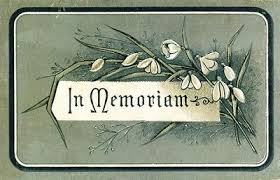 Thank you to our Donors – 2018Sabbath Services in 2019:Sabbath Services in 2019:Sabbath Services in 2019:January and February – 11:00 a.m.March and April – 09:30 a.m.January and February – 11:00 a.m.March and April – 09:30 a.m.January and February – 11:00 a.m.March and April – 09:30 a.m.January and February – 11:00 a.m.March and April – 09:30 a.m.January and February – 11:00 a.m.March and April – 09:30 a.m.January and February – 11:00 a.m.March and April – 09:30 a.m.January and February – 11:00 a.m.March and April – 09:30 a.m.May to August – 11:00 a.m.May to August – 11:00 a.m.May to August – 11:00 a.m.May to August – 11:00 a.m.May to August – 11:00 a.m.May to August – 11:00 a.m.May to August – 11:00 a.m.September to December – 09:30 a.m.September to December – 09:30 a.m.September to December – 09:30 a.m.September to December – 09:30 a.m.September to December – 09:30 a.m.September to December – 09:30 a.m.September to December – 09:30 a.m.Kenyon Session Meetings:Kenyon Session Meetings:Kenyon Session Meetings:Every other month except June and July Every other month except June and July Every other month except June and July Every other month except June and July Every other month except June and July Every other month except June and July Every other month except June and July Women’s Association Meetings:Women’s Association Meetings:Women’s Association Meetings:Third Wednesday in Apr/May/Jun/Sep/Oct/Nov – 1:30 pmThird Wednesday in Apr/May/Jun/Sep/Oct/Nov – 1:30 pmThird Wednesday in Apr/May/Jun/Sep/Oct/Nov – 1:30 pmThird Wednesday in Apr/May/Jun/Sep/Oct/Nov – 1:30 pmThird Wednesday in Apr/May/Jun/Sep/Oct/Nov – 1:30 pmThird Wednesday in Apr/May/Jun/Sep/Oct/Nov – 1:30 pmThird Wednesday in Apr/May/Jun/Sep/Oct/Nov – 1:30 pmBoard of Managers Meetings:Board of Managers Meetings:Board of Managers Meetings:Third Sunday of each month except July and AugustThird Sunday of each month except July and AugustThird Sunday of each month except July and AugustThird Sunday of each month except July and AugustThird Sunday of each month except July and AugustThird Sunday of each month except July and AugustThird Sunday of each month except July and AugustThe Kirk SessionThe Kirk SessionJack FraserJack FraserGwen Arkinstall (2022)Gwen Arkinstall (2022)Gwen Arkinstall (2022)Wendy MacLeod (2022)Wendy MacLeod (2022)Wendy MacLeod (2022)Wendy MacLeod (2022)Ashley MacLeod-McRae (2021)Ashley MacLeod-McRae (2021)Bobbi Jo MacLeod (2021)Bobbi Jo MacLeod (2021)Heather McIntosh (Clerk)Heather McIntosh (Clerk)Heather McIntosh (Clerk)James Prevost (2022)James Prevost (2022)James Prevost (2022)James Prevost (2022)The Deacon’s CourtThe Deacon’s CourtDonald MacLeanDonald MacLeanJack FraserJack FraserJack FraserLeslie McKinnonLeslie McKinnonLeslie McKinnonLeslie McKinnonIan Hartrick Ian Hartrick Board of ManagersBoard of ManagersUntil Mar 2019Until Mar 2019Until Mar 2020Until Mar 2020Until Mar 2020Until Mar 2021Until Mar 2021Until Mar 2021Until Mar 2021Until Mar 2022Until Mar 2022Audrey MacQueenAudrey MacQueenJack FraserJack FraserJack FraserJames PrevostJames PrevostJames PrevostJames PrevostBetty BrackenBetty BrackenElizabeth StewartElizabeth StewartEvan McIntoshEvan McIntoshEvan McIntoshJean-Guy GoudreauJean-Guy GoudreauJean-Guy GoudreauJean-Guy GoudreauLaurie ArkinstallLaurie ArkinstallBetty BrackenBetty BrackenShawn MacLeodShawn MacLeodShawn MacLeodJean MacLeodJean MacLeodJean MacLeodJean MacLeodDoris MacIntoshDoris MacIntoshNominating CommitteeNominating CommitteeUntil Mar 2019Until Mar 2019Until Mar 2020Until Mar 2020Until Mar 2020Until Mar 2021Until Mar 2021Until Mar 2021Until Mar 2021Until Mar 2022Until Mar 2022Gwen ArkinstallGwen ArkinstallJean MacLeodJean MacLeodJean MacLeodAudrey MacQueenAudrey MacQueenAudrey MacQueenAudrey MacQueenDona AddisonDona AddisonBoard of TrusteesBoard of TrusteesLaurie Arkinstall (2022)Laurie Arkinstall (2022)Heather McIntosh (2021)Heather McIntosh (2021)Heather McIntosh (2021)James Prevost (2020)James Prevost (2020)James Prevost (2020)James Prevost (2020)Trustee Investment CommitteeTrustee Investment CommitteeTrustee Investment CommitteeTrustee Investment CommitteeTrustee Investment CommitteeEvan McIntosh(Treasurer)Evan McIntosh(Treasurer)Jack Fraser(Church Member)Jack Fraser(Church Member)Jack Fraser(Church Member)Laurie Arkinstall(Trustee) Laurie Arkinstall(Trustee) Heather McIntosh(Trustee) Heather McIntosh(Trustee) Heather McIntosh(Trustee) James Prevost(Trustee)James Prevost(Trustee)James Prevost(Trustee)James Prevost(Trustee)Auditors for 2019Auditors for 2019Gwen ArkinstallGwen ArkinstallGwen ArkinstallJames PrevostJames PrevostJames PrevostJames PrevostCemetery CommitteeCemetery CommitteeGordon Bracken (2020)Gordon Bracken (2020)Myrna Ladouceur (2021)Myrna Ladouceur (2021)Myrna Ladouceur (2021)Robert Campbell (2020)Robert Campbell (2020)Robert Campbell (2020)Robert Campbell (2020)Audrey MacQueen (2022)Audrey MacQueen (2022)Wendy MacLeod (2021)Wendy MacLeod (2021)Isabelle Johnston (2020)Isabelle Johnston (2020)Isabelle Johnston (2020)Church Treasurer:Church Treasurer:Church Treasurer:Church Treasurer:Church Treasurer:Church Treasurer:Cemetery Supervisor:Cemetery Supervisor:Cemetery Supervisor:Cemetery Supervisor:Cemetery Supervisor:Evan McIntoshEvan McIntoshEvan McIntoshEvan McIntoshEvan McIntoshEvan McIntoshAudrey MacQueenAudrey MacQueenAudrey MacQueenAudrey MacQueenAudrey MacQueenKenyon Presbyterian Church Kenyon Presbyterian Church Kenyon Presbyterian Church Kenyon Presbyterian Church Kenyon Presbyterian Church Kenyon Presbyterian Church 1630 County Road 30 1630 County Road 30 1630 County Road 30 1630 County Road 30 1630 County Road 30 1630 County Rd. 301630 County Rd. 301630 County Rd. 301630 County Rd. 301630 County Rd. 301630 County Rd. 30Dunvegan, ON K0C 1J0   Dunvegan, ON K0C 1J0   Dunvegan, ON K0C 1J0   Dunvegan, ON K0C 1J0   Dunvegan, ON K0C 1J0   Dunvegan, ON K0C 1J0Dunvegan, ON K0C 1J0Dunvegan, ON K0C 1J0Dunvegan, ON K0C 1J0Dunvegan, ON K0C 1J0Dunvegan, ON K0C 1J0613-527-1655613-527-1655613-527-1655613-527-1655613-527-1655OrganistOrganistCustodianCustodianCustodianHall RentalHall RentalHall RentalHall RentalProof ReadersProof ReadersRebecca MacLeodRebecca MacLeodRebecca MacLeodJames Prevost (2022)James Prevost (2022)James Prevost (2022)James Prevost (2022)Jade FraserJade FraserWendy MacLeodWendy MacLeodUshersUshersHeather McIntoshHeather McIntoshJack FraserJack FraserJack FraserDoris MacIntoshDoris MacIntoshDoris MacIntoshDoris MacIntoshJean MacLeodJean MacLeodLinda FraserLinda FraserMaxville Manor RepresentativesMaxville Manor RepresentativesMaxville Manor RepresentativesMaxville Manor RepresentativesMaxville Manor RepresentativesLinda Fraser Linda Fraser Julia MacIntoshJulia MacIntoshJulia MacIntoshBetty BrackenBetty BrackenBetty BrackenBetty BrackenOn Roll as of January 1,  201891Added by Profession of Faith	0Added by Session0Removed by Certificate0Removed by Death3On Roll as of December 31st, 201888NameDate of BirthDate of BaptismSadie Grace Fraser                               September 13, 2017                     April 15, 2018William James Ogilvie                            July 27, 2017April 15, 2018Malia Grace Mesman                             February 23, 2018                       May 27, 2018Ethan Luc Nixon                                       February 28, 2018                    September 23, 2018NameNameDate of BirthDate of BirthDate of DeathDate of DeathDate of BurialAgeUrn / CoffinMary Winnifred Sherry     (Eric John Moore)Mary Winnifred Sherry     (Eric John Moore)September 22, 1947September 22, 1947May 13, 2018May 13, 2018May 19, 201871UrnDonald John StewartDonald John StewartNovember 30, 1922November 30, 1922March 15, 2018March 15, 2018June 2, 201895CoffinEileen Catherine MacIntosh    (Alistair R. Campbell)Eileen Catherine MacIntosh    (Alistair R. Campbell)September 12, 1931September 12, 1931July 2, 2018July 2, 2018July 6, 201886UrnNancy Jane    (Dr. James Reid)Nancy Jane    (Dr. James Reid)June 20, 1926June 20, 1926December 18, 2017December 18, 2017July 31, 201891UrnThelma Dorothy James    (Murray S. MacQueen)Thelma Dorothy James    (Murray S. MacQueen)August 29, 1924August 29, 1924November 15, 2018November 15, 2018November 19, 201894CoffinMarjorie Grant MacKinnon    (Donald Kelly)  November 6, 1923  November 6, 1923November 30,  2018November 30,  20182019 in Riceville 2019 in Riceville 95Cradle Roll 2018Cradle Roll 2018Cradle Roll 2018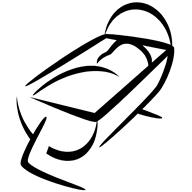 Children on Cradle Roll in 2018:Children on Cradle Roll in 2018:Children on Cradle Roll in 2018:9Graduated from Cradle Roll in 2018:	Graduated from Cradle Roll in 2018:	Graduated from Cradle Roll in 2018:	-3Glen Ian McRaeCatriona Elizabeth MacIntoshSpencer Wayne Barton                      Glen Ian McRaeCatriona Elizabeth MacIntoshSpencer Wayne Barton                      Added by Baptism in 2018:Added by Baptism in 2018:Added by Baptism in 2018:4Sadie Grace FraserWilliam James OgilvieMalia Grace MesmanEthan Luc Nixon                            Sadie Grace FraserWilliam James OgilvieMalia Grace MesmanEthan Luc Nixon                            Children on Cradle Roll as of December 31st, 2018:	Children on Cradle Roll as of December 31st, 2018:	Children on Cradle Roll as of December 31st, 2018:	10Birthday Cards sent in 2018:Birthday Cards sent in 2018:Birthday Cards sent in 2018:9Loving Lord, please help me to trust You to take care of me today, tomorrow and foreverLoving Lord, please help me to trust You to take care of me today, tomorrow and foreverLoving Lord, please help me to trust You to take care of me today, tomorrow and foreverLoving Lord, please help me to trust You to take care of me today, tomorrow and foreverLoving Lord, please help me to trust You to take care of me today, tomorrow and foreverRespectfully Submitted,Margaret MacLeod – Sunday School Cradle RollRespectfully Submitted,Margaret MacLeod – Sunday School Cradle RollRespectfully Submitted,Margaret MacLeod – Sunday School Cradle RollRespectfully Submitted,Margaret MacLeod – Sunday School Cradle RollRespectfully Submitted,Margaret MacLeod – Sunday School Cradle RollW.A. Slate of Officers for 2018W.A. Slate of Officers for 2018W.A. Slate of Officers for 2018W.A. Slate of Officers for 2018President:President:Dona AddisonSecretary:Secretary:Catherine GauthierTreasurer:Treasurer:Margaret MacLeodCatering Committee:Catering Committee:Jean MacLeodBetty BrackenAuditors:Auditors:Gwen ArkinstallAudrey MacQueenNominating Committee:Nominating Committee:Martha MacLeanCatherine GauthierConvenorsConvenorsDunvegan East:Dunvegan East:Jean MacLeodDunvegan North:Dunvegan North:Elizabeth StewartDunvegan West:Dunvegan West:Margaret MacLeodBaltics Corners:Baltics Corners:Linda FraserMaxville:Maxville:Martha MacLeanSkye:Skye:Penny NixonIreland & Cotton Beaver:Ireland & Cotton Beaver:Myrna LadouceurWeldon MacIntoshMyrna LadouceurLloyd MacCrimmonMyrna LadouceurCatherine HartrickKeith UrquhartThelma MacQueenEvelyn MacQueenLillian LancasterDoris MacIntoshDonald Ian & Jean MacLeodElizabeth StewartAllister CampbellMyrna Ladouceur	Mr & Mrs Leonard McPhee HuttonJohn & Kathy HuttonWe loved them, yes, we loved them,But Jesus loved them more,And He has sweetly called them,To yonder shining shore.The golden gates were opened,A gentle voice said “come!”And with farewells unspoken,They calmly entered home.Eileen CampbellKeith UrquhartGwen ArkinstallLaurie & Andrew ArkinstallSandra BankleyGordon & Elizabeth BrackenDonald ClarkMarilyn ClarkAnnabelle HartrickIsabelle JohnstonDoris MacIntoshJohn & Mary MacLeodMargaret MacLeodWendy MacLeodAudrey MacQueenEvelyn MacQueenThelma MacQueenEvan & Heather McIntoshDonald & Catherine SilmserElizabeth StewartMarjorie StewartJanice & Thomas CorkalGreatario Industrial Storage SystemsMacEwen PetroleumLaura MacGillivrayShelia MacInnes & Wayne FergusonLeslie & Joyce MacKinnonEwen & Carol MacMasterDunvegan Recreation AssociationGerard & Catherine GauthierAnn & Roger LadouceurRalph & Joslyn MacGillivrayIan D. MacLeodKenneth & Christina McEwenBarry Nixon & Audrey Crawford NixonEvelyn SmithBob & Melanie SonnelRichard & Eileen CherryKeith & Rhonda MacGillivrayDonald Ian & Jean MacLeodKenzie & Elsie MacLeodMargarita RuppDonaldson MacLeod & Isabel ClarkSheila PattersonBonnie LaingBrian L. MacLeodJanet MacCrimmonIan & Michelle HartrickDonna NixonFriends of the FamilyMargery McCaskillHeather McCaskillMunroe MacCaskillBryan McRaeSachiko KanaiWallace & Kenneth MacKinnonMarjorie KellyDonald C. & Freda L. CampbellJean Campbell on behalf of the childrenIn Memory of FamilyGordon & Elizabeth BrackenSander StewartElizabeth StewartAddison, DonaHutton, John W. & KathyMacMillan, LornaArkinstall, Andrew & LaurieHutton- Grace, Dr. LindaMacQueen, AudreyArkinstall, DougJean-Louis, Andre & GraceMacQueen, EvelynArkinstall, GwennethJean-Louis, Ian & KathrynMacQueen, ThelmaArmstrong, BarbaraJean-Louis, KatieMartin, Rev. Robert & RuthBankley, SandraJohnston, IsabelleMassia, LornaBarret, Darlene M. & JamesKanai, SachikoMcCaskill, HeatherBeales, FlorenceKelly, MarjorieMcCaskill, MunroeBeaumont, VernaLadouceur, Ann & RogerMcCormick, Ron & BarbaraBickerstaff, JanetLadouceur, MyrnaMcEwen, Kenneth & ChristinaBlaney, Allan & SandyLaing, BonnieMcIlveen, DonnaBracken, Gordon & ElizabethLancaster, LillianMcIntosh, Evan & HeatherCameron, FrancineLang, Wendy & RoyMcIntosh, Kyle & CandiceCampbell, BettyLittle, Kim & EricMcLean, AlastairCampbell, Brian & KarenMacCrimmon, JanetMcRae, Chad & AshleyCampbell, Bruce & LouiseMacCrimmon, MargaretMcRae, David Proudfoot & DorisCampbell, EileenMacDonell, Bernard & MonaMcRae, Glen & Mary-AnneCampbell, JeanMacEwen Petroleum IncMesman, Andrew & NormaCampbell, MildredMacEwen, AllanMunroe, DouglasCampbell, NancyMacGillivary, Ralph & JoslynMunroe, Ruth & DeanCampbell, Richard & PatMacGillivray, EmersonNixon, Donna JeanChatterson, RosemaryMacGillivray, Keith & RhondaNixon, Donna M. & StuartCherry, Richard & EileenMacGillivray, LauraNixon, EuniceClark, DonaldMacGillivray, LynnNixon, Glen & PennyClark, DonaldaMacInnes & Doug Sutherland, GlendaNixon-Crawford, Barry Crawford & AudreyClark, Douglas A.MacInnes, BrentPaterson, SheilaClark, MarilynMacInnes, Shelia & Wayne FergusonPeckett, HeatherCorkal, Janice M. & J. ThomasMacIntosh, DorisPhillips, Estate of KathleenDunvegan Recreation AssociationMacIntosh, Steve & JuliaPrevost, Sandra MacPherson & JamesEntwistle, MarilynMacKinnon, Leslie & JoyceReid, WendyFerrier, Jim & OlgaMacLean, Donald & MarthaRupp, MargaritaFletcher, JamesMacLeod, BrianRussett, Brian & SerenaFraser, AlastairMacLeod, Donald Ian & JeanShields, HelenFraser, Jack & LindaMacLeod, GladysSilmser, Donald & CatherineFraser, RaeMacLeod, Ian D.Smith, EvelynFraser, Sandra & GordonMacLeod, Isabel Clark & DonaldsonSonnel, Bob & MelanieFresque, DorothyMacLeod, John & MarySt Columba Presbyterian ChurchGaudreau, Jean GuyMacLeod, Kenneth & AnnetteStewart, Estate of Douglas GrantGauthier, Gerard & CatherineMacLeod, Kenzie & ElsieStewart, ElizabethGaver, Rev. CherylMacLeod, KevinStewart, MarjorieGreatario Industrial Storage SystemsMacLeod, MargaretUrquhart, EileenHartrick, AnnabelleMacLeod, MarvelUrquhart, EvelynHartrick, Ewan & DonnaMacLeod, Rebecca & Alex LoweUrquhart, KeithHartrick, Ian & MichelleMacLeod, Roberta J.Walker, AllanHartrick, Neil R.MacLeod, WendyWilliams, Janet (Jean)Heinsma, Lynda & JerryMacMaster, BrendaWood, PaulaHollis, Moira & MurrayMacMaster, Ewen & CarolZsadany, Ron & Faye